Вх№………………………/………………..г.                                         ДО                                                                                                                   КМЕТА НА                                                                                                                 ....................................                                                                                                                   (община/район)З А Я В Л Е Н И Еза издаване на многоезично извлечение от акт за гражданско състояние(Уникален идентификатор на административната услуга - 2000)От ………………………………………………………………………………………..…..…,	(посочете трите имена на физическото лице)ЕГН…………………………, постоянен/настоящ адрес: гр./с. ........................................, община……………………….…….…,област……….……………………..……………... ул.(ж.к.)…………………….................,тел.:………........електронна поща..............................Заявявам желанието си да ми бъде издадено многоезично извлечение от акт за гражданско състояние……………………………………………..……………………….., което се отнася:(посочва се видът на акта – за раждане, за брак, за смърт)за мен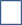         за лицето:………………………………………………………………..……….………(собствено, бащино и фамилно име)ЕГН:……………………………………………………………………………………..…..(когато лицето няма ЕГН, се посочва датата на раждане)Прилагам документ за платена такса, освен ако плащането е извършено по електронен път.  Плащането е извършено по електронен път (отбележете със знак , когато плащането е извършено по електронен път).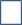 Желая издаденият индивидуален административен акт да бъде получен: Лично от звеното за административно обслужванеЧрез лицензиран пощенски оператор на адрес:.....................................................……………………………………………………………………………...…………………,като декларирам, че пощенските разходи са за моя сметка, платими при получаването на акта за вътрешни пощенски пратки, и съм съгласен документите да бъдат пренасяни от оператора за служебни цели. Индивидуалният административен акт да бъде изпратен:като вътрешна препоръчана пощенска пратка;като вътрешна куриерска пратка;като международна препоръчана пощенска пратка. По електронен път на електронна поща…………………………………………….Желая услугата да бъде извършена като: обикновена 3 дни/ 3,00 лв.                                          експресна 1 час/7,00 лв.Дата: …………………..					Заявител: ………….…………ПРЕДОСТАВЕНА ИНФОРМАЦИЯ ОТ СТРАНА НА ОБЩИНА БОРОВАН/АДМИНИСТРАТОР НА ЛИЧНИ ДАННИ/ ВЪВ ВРЪЗКА С ДЕПОЗИРАНО ИСКАНЕ/ЗАЯВЛЕНИЕ ЗА ПРЕДОСТАВЯНЕ НА АДМИНИСТРАТИВНА УСЛУГА	Настоящата информация се предоставя от страна на Община Борован на основание чл.13/чл.14 от Регламент (ЕС) 2016/679 на Европейския парламент и на Съвета от 27 април 2016 година/Регламента/ във връзка с изразена воля от страна на граждани на Община Борован  за предоставяне на административна услуга. 	       Община Борован уведомява титуляря на волеизявлението, обективирано на лицевата страна на настоящото, че с оглед предоставянето на желаната административна услуга/издаване на изисканите документи и сведения Общината ще обработва всички посочени лични данни в настоящото искане/заявление, както и всички приложени документи и сведения към него. С подписването на настоящото титулярят на волеизявлението, обективирано на лицевата страна ДЕКЛАРИРА, ЧЕ: Е уведомен/на от Община Борован за следното:Личните му/й данни ще бъдат обработвани от Община Борован, с. Борован, ул. „Иван Вазов“ №1,  представлявано от кмета на Общината Иван Димитров Костовски.  Длъжностното лице по защита на личните данни в Община Борован е г-жа Галя Златковска главен спец.“Кадастър и регулация“, с e-mail tsu_borovan@abv.bg и адрес за кореспонденция: с. Борован, ул. „Иван Вазов“ №1, Личните му/й данни се обработват от страна на Община Борован с цел предоставяне на желаната административна услуга и/или издаване на изисканите документи и сведения.Личните му/й данни се обработват от страна на Община Борован на основание изпълнението на задачи от обществен _интерес и във връзка с упражняването на официални правомощия, които са предоставени на Общината.Достъп до лични му/й данни, при спазване приложимите разпоредби за защита на личните данни, ще имат служителите от Общината, отговорни за предоставяне на желаната административна услуга и/или издаване на изисканите документи и сведения.Личните данни се предоставят доброволно от титуляра, като при липса на валидно попълнена форма на искане/заявление, Общината не следва да предостави желаната административна услуга и да издаде изисканите документи и сведения.Общината ще съхранява личните данни на титуляря съгласно приложимите нормативни разпоредби и определените срокове. Личните данни е възможно да се съхраняват както на хартиен така и на електронен носител, включително ще бъдат копирани на резервни електронни копия/backup/. Всеки гражданин на Общината има достъп до своите лични данни на адрес с. Борован, ул. „ Иван Вазов“ №1.Всеки гражданин на Общината има право да изисква коригиране на своите лични данни, чрез изпращане на писмено искане до адреса на Общината – с. Борован, ул. „Иван Вазов“ №1. Всеки гражданин на Общината има право да изисква неговите непълни лични данни да бъдат попълнени, включително чрез добавяне на декларация от негова страна, предоставена на Общината.Всеки гражданин на Общината има право да изисква от Общината ограничаване на обработването на личните данни, в случай, че е налице някоя от хипотезите на чл.18, параграф 1 от Регламента.Всеки гражданин на Общината има право да получи своите лични данни, които е предоставил/ла за обработване на Общината, в структуриран, широко използван и пригоден за машинно четене формат и има правото да прехвърли тези данни на друг администратор без възпрепятстване от страна на Общината. Всеки гражданин има право на жалба, депозирана през Комисия за защита на личните данни, с адрес гр. София 1592, бул. „Проф. Цветан Лазаров” № 2, в случай, че неговите права във връзка с защита на личните ми данни бъдат нарушени от страна на Общината. С подписване на настоящото деклараторът декларира, че е уведомен от Община Борован относно възможността желаният от него/нея документ да съдържа лични данни на трети лица. В този случай, деклараторът носи пълна отговорност за законосъобразното обработване на тези лични данни и в частност за тяхното законосъобразно разкриване на други трети лица. Дата:…………………….г.					Декларатор:…………………………………